                                                                                                                            Моє ім'я:    _______________________Kalendář – letní slunovratКалендар - літнє сонцестоянняPracovní list děti seznámí s pojmem LETNÍ SLUNOVRAT a formou několika cvičení pomůže dětem upevnit představu o délce noci a dne. Pracovní list také připomene, jak se orientovat v kalendáři. V posledním úkolu se děti dozví, které byliny byly důležité pro uvití SVATOJÁNSKÉHO VĚNEČKU. Pracovní list je určen žákům 2. a 3. tříd.Робочий лист знайомить дітей з поняттям ЛІТНЄ СОНЦЕСТОЯННЯ та у вигляді кількох вправ допоможе дітям закріпити уявлення про тривалість дня та ночі. Робочий лист також нагадує, як користуватися календарем. В останньому завданні діти дізнаються, які трави були необхідні для плетіння СВЯТОЯНСЬКОГО ВІНОЧКА. Робочий лист призначений для учнів 2-х та 3-х класів.Chaloupka na vrškuХатинка на верхівці_______________________________________________________Podívej se na obrázek kalendáře: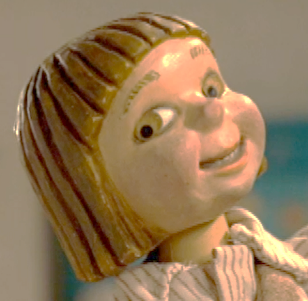 Подивіться на картинку календаря:Modře vybarvi symbol pro FÁZI MĚSÍCE.Синім кольором розфарбуй позначення ФАЗ МІСЯЦЯ.Červeně vybarvi VÍKENDOVÉ DNY.Червоним кольором розфарбуй ВИХІДНІ ДНІ.Žlutě vybarvi jméno JAN.Жовтим кольором розфарбуй ім'я ЯН.Zeleně vybarvi názvy dnů.Зеленим кольором розфарбуй назви днів.Zapiš do kalendáře, co tě čeká ve středu (tvoje kroužky, výlet, povinnosti doma…)Напиши у календарі, що тебе чекає в середу (твої гуртки, поїздка, обов’язки вдома…)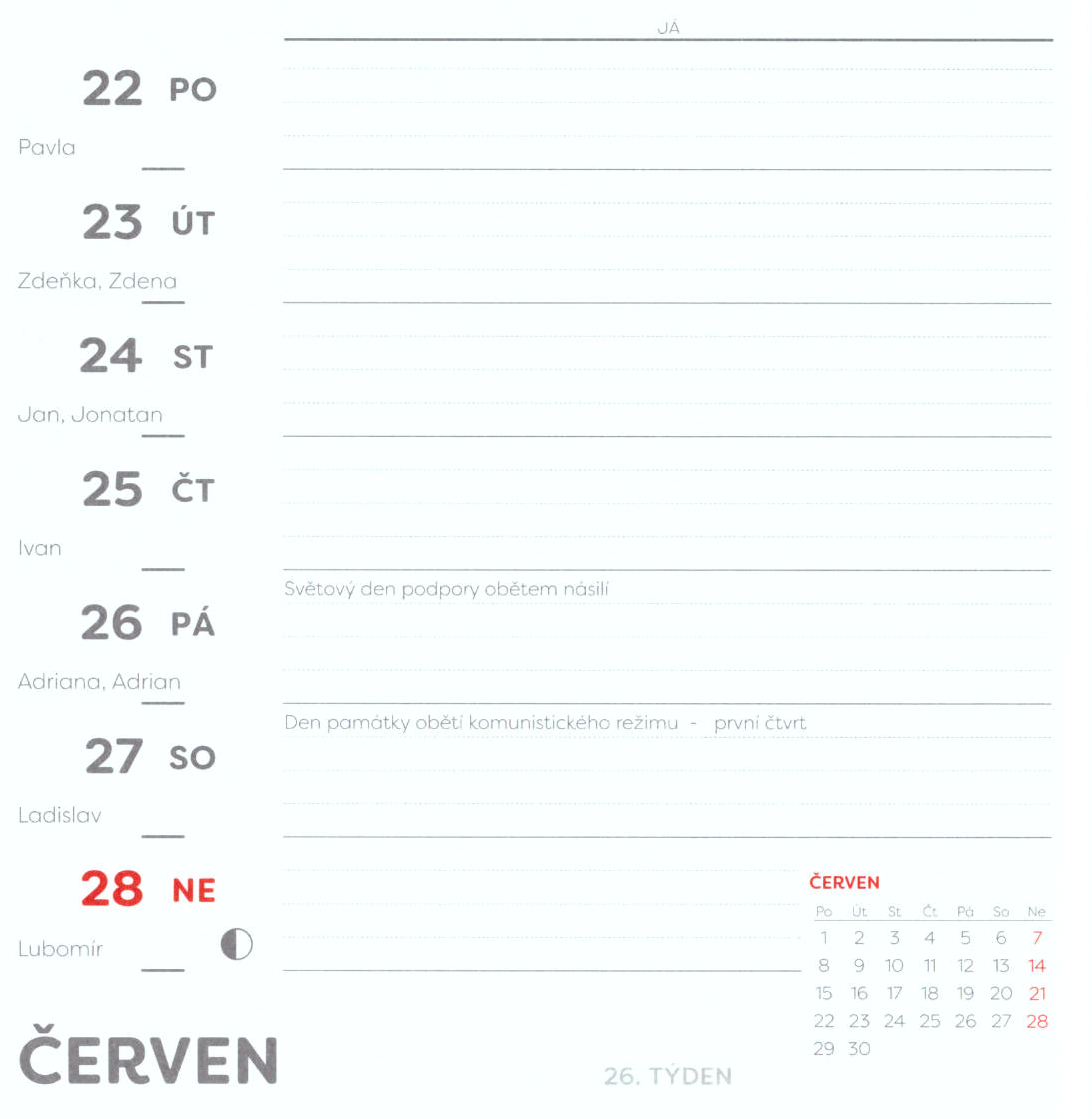 V pohádce Chaloupka na vršku má Jan svátek. Napiš, jak jinak můžeme Janovi říkat.2.  У казці «Хатинка на верхівці» в Яна день народження. Напишіть, як інакше ми можемо називати Яна. ……………………………………………………………………………………………………………………………………………………………………………………………………………………………………Jan má svátek krátce po letním slunovratu. Doplň text o slova z nabídky. Video ti napoví. 3. День народження Яна незабаром після літнього сонцестояння. Доповніть текст словами із пропозиції. Відео тобі підкаже.
     O LETNÍM ………………………………………………PŘICHÁZÍ…………………………………, A TO JSOU ………………………………..NEJDELŠÍ, PROTOŽE SLUNÍČKO VYCHÁZÍ…………………………………….A ZAPADÁ……………………………………………………У ДЕНЬ ЛІТНЬОГО ……………………….. НАСТАЄ ……………… ЦЕ НАЙДОВШІ …………. , БО СОНЕЧКО СХОДИТЬ …………………………….., А ЗАХОДИТЬ …………………………….Podívej se na obrázek. Země obíhá kolem slunce, a to ovlivňuje, kolik hodin je u nás den a kolik noc. Když nastane rovnodennost, znamená to, že den i noc trvá přibližně stejně dlouho. V tabulce je žlutě vyznačen den a modře noc.Подивіться на малюнок. Земля обертається навколо Сонця, і це        впливає на те, скільки годин триває день, а скільки ніч. Коли настає рівнодення, це означає, що день і ніч тривають приблизно однаково.     У таблиці день відзначений жовтим кольором, а ніч – синім.Kolik hodin trvá den při JARNÍ ROVNODENNOSTI?Скільки годин триває день під час ВЕСНЯНОГО РІВНОДЕННЯ?………………………………Vybarvi řádky ve sloupci LETNÍ SLUNOVRAT. Žlutě řádky dne a modře noci. Slunce v tomto období vychází kolem 5. hodiny ráno a zapadá kolem 9. hodiny večer (21:00). Kolik hodin trvá přibližně den?Розфарбуйте рядки в стовпці ЛІТНЄ СОНЦЕСТОЯННЯ. Жовті рядки – це дні,  а сині – ночі. Сонце в цей період сходить близько 5 годин ранку і заходить близько 9 годин вечора (21:00). Скільки годин приблизно триває день?………………………………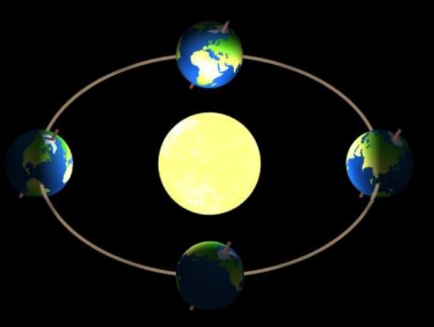 V noci z 23. na 24.6. je SVATOJÁNSKÁ NOC plná kouzel. Dívky si vily věnečky z devatera kvítí. Dokresli věneček tak, aby ti tam ani jeden kvítek nechyběl. Popovídejte si o tom, proč zrovna těchto 9 bylin vplétaly do věnečku.Ніч з 23 на 24 червня – це СВЯТОЯНСЬКА НІЧ, сповнена магії. Дівчата  плели віночки з дев'яти рослин. Домалюй віночок так, щоб ти не пропустив жодної квітки. Розкажи про те, чому саме ці 9 трав вплітали у віночок.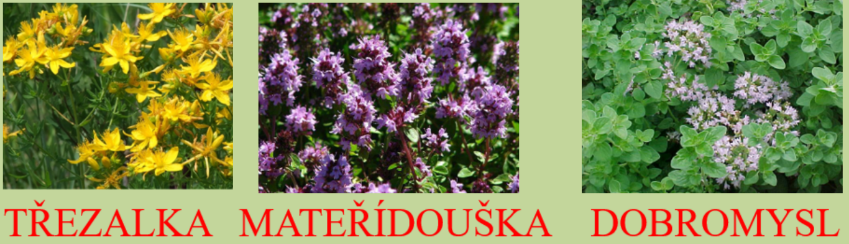 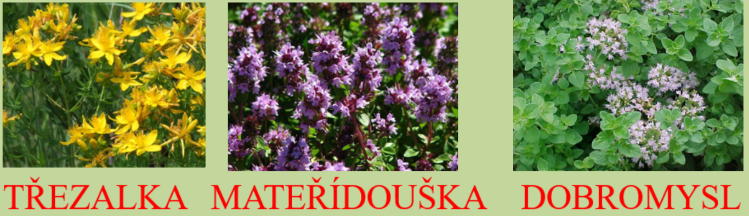 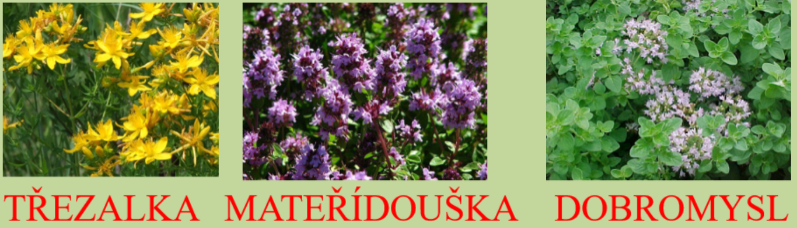 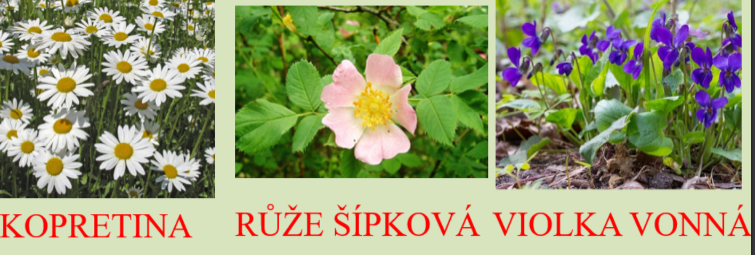 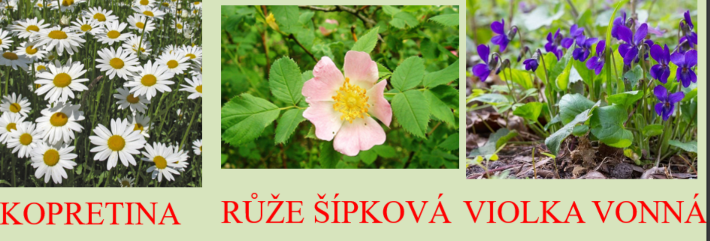 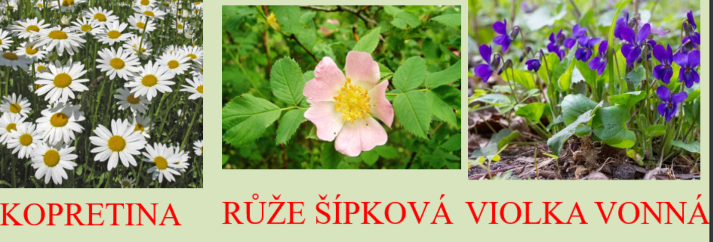 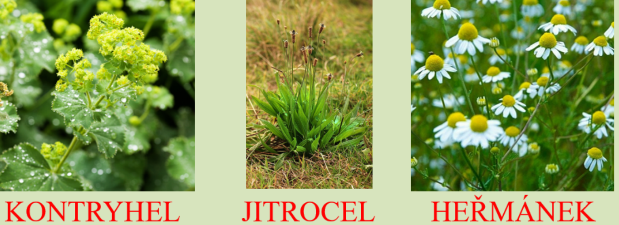 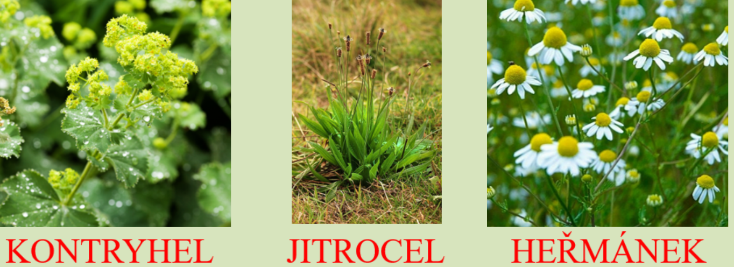 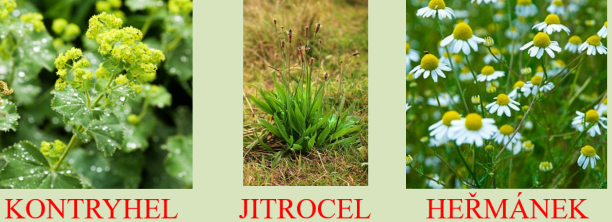 Тřezalka – ЗВІРОБІЙMateřidouška – ЧЕБРЕЦЬDobromysl – МАТЕРИНКАKopretina – МАРГАРИТКА (СТОКРОТКА)Violka vonná – ФІАЛКА ЗАПАШНАKontrzhel - ЖОВТЕЦЬ Růže šípková - ШИПШИНАJitrocel – ПОДОРОЖНИКHeřmánek - РОМАШКАCo jsem se touto aktivitou naučil/a:Чого я навчився(лася) з цього заняття:………………………………………………………………………………………………………………………………………………………………………………………………………………………………………………………………………………………………………………………………………………………………………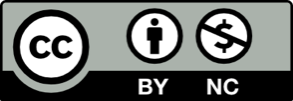 JARNÍ ROVNODENNOSTВЕСНЯНЕ РІВНОДЕННЯLETNÍ SLUNOVRATЛІТНЄ  СОНЦЕСТОЯННЯ1.2.3.4.5.6.7.8.9.10.11.12.13.14.15.16.17.18.19.20.21.22.23.24.